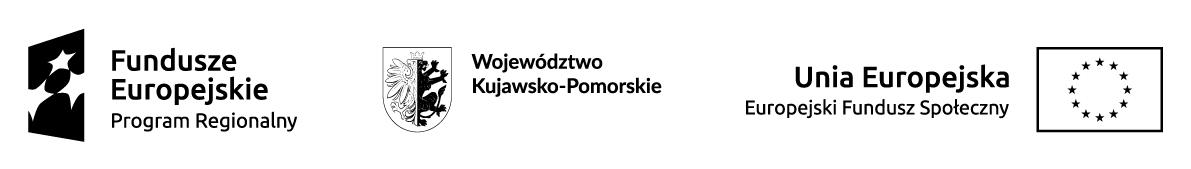 Załącznik nr 1 do SWZZnak sprawy: D.26.13.2022OPIS PRZEDMIOTU ZAMÓWIENIA – KURSY I SZKOLENIAOPIS PRZEDMIOTU ZAMÓWIENIA
Kursy i szkolenia dla uczniów/uczennic oraz nauczycieli przedmiotów zawodowych.Szkolenia dla uczniów technikum weterynarii:Lp.Typ przedmiotuWymagane minimalne parametry techniczne przedmiotuWymagane minimalne parametry techniczne przedmiotuLiczba uczestników1Udział w zajęciach laboratoryjnych prowadzonych przez szkoły wyższe.Forma szkoleniaSzkolenie stacjonarne.Zajęcia teoretyczne i praktyczne         451Udział w zajęciach laboratoryjnych prowadzonych przez szkoły wyższe.Liczba godzin kursu na uczestnika6        451Udział w zajęciach laboratoryjnych prowadzonych przez szkoły wyższe.Zakres tematyczny kursuZajęcia laboratoryjne obejmujące podstawę nauczania i poszerzające wiedzę z zakresu:- anatomii zwierząt (prosektorium),- zoofizjoterapii,- przygotowania i barwienie preparatów histopatologicznych,        451Udział w zajęciach laboratoryjnych prowadzonych przez szkoły wyższe.Maksymalny termin na wykonanie zadaniaNie później jak do maja 2023r         451Udział w zajęciach laboratoryjnych prowadzonych przez szkoły wyższe.Miejsce realizacjiUczelnia Wyższa        451Udział w zajęciach laboratoryjnych prowadzonych przez szkoły wyższe.Liczba grup3        451Udział w zajęciach laboratoryjnych prowadzonych przez szkoły wyższe.Liczba osób w grupie15        451Udział w zajęciach laboratoryjnych prowadzonych przez szkoły wyższe.Potwierdzenie uzyskanych kompetencji zawodowychZaświadczenie potwierdzające udział uczestnika w laboratoriach z uwzględnieniem ilości godzin dydaktycznych.        451Udział w zajęciach laboratoryjnych prowadzonych przez szkoły wyższe.Wymagania dotyczące wykonawcyWykształcenie wyższe kierunkowe, uprawnienia umożliwiające prowadzenie zajęć z tematu, którego dotyczą zajęcia.         45